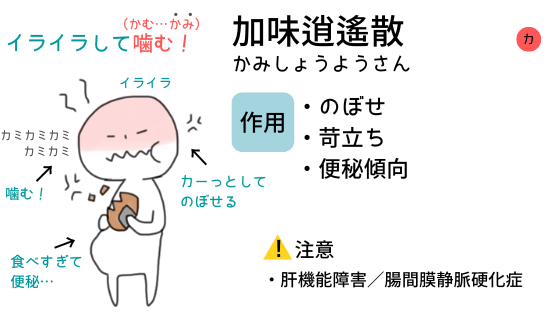 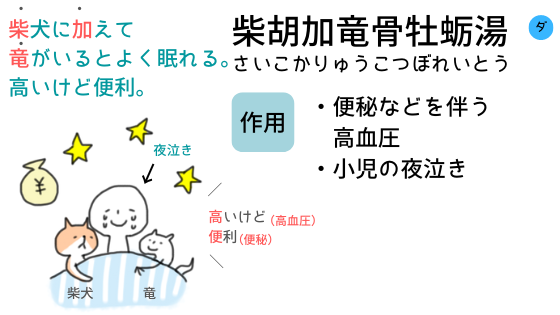 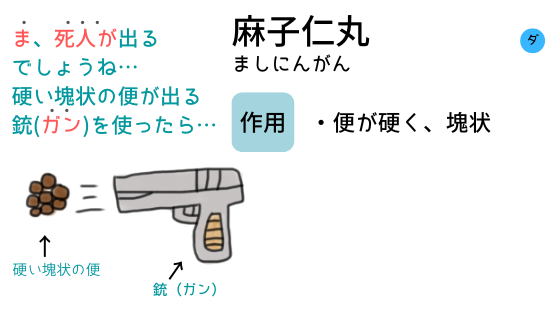 ※柴胡加竜骨牡蛎湯は『小児の疳』『睡眠改善』の分で2枚あります。